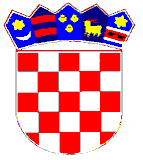 Republika HrvatskaOpćinski sud u SplituUred predsjedniceBroj: 41 Su-353/2021Split, 18. veljače 2021.Sukladno članku 14. Pravilnika ovog suda o provedbi postupaka jednostavne nabave (41 Su-1259/17 od 10. travnja 2017. godine), utvrđuje se sljedeći:POZIV NA DOSTAVU PONUDE
za provedbu postupka nabave usluga zaprimanja, ispisa i kuvertiranja pismenaEvidencijski broj nabave: JN-1/2021-jdnSplit, 18. veljače 2021.OPĆI PODACIPodaci o naručitelju:OPĆINSKI SUD U SPLITUex. Vojarna Sv. Križ , Dračevac                      MB: 03118665                      OIB: 61980608934                      Broj telefona: 021-755 701                      Broj telefaksa: 021 755 768                          Internetska stranica: http://sudovi.pravosudje.hr/osst/    Adresa elektroničke pošte: Ured.Predsjednika@osst.pravosudje.hrOsobe zadužene za kontakt            - Tatjana Renić, tel: 01/755-701            -  Sanja Tokić, tel: 021/755-709e-mail:	 Sanja.Tokic@osst.pravosudje.hr Tatjana.Renic@osst.pravosudje.hrEvidencijski broj nabave: JN-1/2021-jdnProcijenjena vrijednost nabave:199.900,00 kn bez PDV-aVrsta postupka nabaveJednostavna nabava s ciljem sklapanja ugovora na rok od 12 mjeseci PODACI O PREDMETU NABAVEOpis predmeta nabaveUsluge zaprimanja, ispisa i kuvertiranja dokumenata Količina predmeta nabavePrema troškovniku u prilogu Naručitelj se ne obvezuje na realizaciju navedenih količina u cijelosti. Stvarna realizacija ovisit će o potrebama naručiteljaTehničke specifikacije koje treba zadovoljiti:3.1  Predmet nabave je usluga zaprimanja, ispisa i kuvertiranja dokumenata koje informatički sustav Ministarstva pravosuđa i uprave generira digitalno potpisani dokument te istog šalje u pre-definiranom formatu u servis pružatelja usluga. U trenutku digitalnog potpisivanja na dokument informatički sustav postavlja jedinstveni QR kod koji će biti poveznica između fizičkog i digitalnog dokumenta, odnosno link na original dokumenta.Dokument koji se ispisuje i kuvertira mora sadržavati slijedeći set minimalnih podataka:OIB primateljaIme i prezimeUlica i kućni brojPoštanski brojMjestoNaseljeTip postupkaTip dostavee-spis ID zahtjevaQR kodIspisivanje i kuvertiranje dokumenta mora biti moguće za slijedeće vrste postupaka:Parnični/ovršniZemljišno-knjižniKazneniPrekršajniUpravniPorezniIspisivanje kuverti mora biti moguće za slijedeće vrste dostave:OsobnaPosredna Na temelju uspješno zaprimljenog dokumenta sa strane servisa pružatelja usluga ispisa i kuvertiranja, isti povratno vraća informaciju dodijeljenog broja praćenja pošiljke prema informatičkom sustavu MinistarstvaSustav mora podržavati kako pojedinačno slanje/primanje dokumenata tako i grupno (bulk)Ukoliko je određeni digitalni dokument potrebno fizički uručiti na više različitih adresa,  prema pružatelju usluga ispisa i kuvertiranja servisu je potrebno poslati isto toliko digitalnih dokumenataInformatičkom sustavu Ministarstva potrebno je osigurati webservis prema kojem će isti       upućivati               upite o statusu proslijeđenih pošiljaka. Povratna informacija servisa pružatelja usluga ispisa i kuvertiranja mora minimalno sadržavati slijedeće informacije:Broj za praćenje pošiljkeStatus (mogući statusi: zaprimljeno, isporučeno, nije isporučeno)Time stamp statusa Digitalno zaprimljeni dokument u servis pružatelja usluga ispisa i kuvertiranja potrebno je digitalno potpisati čime će se nedvojbeno sačuvati integritet istoga na putu od pošiljatelja do prijema u servis pružatelja usluga ispisa i kuvertiranja Svi digitalno zaprimljeni dokumenti upućivat će se na materijalizaciju (ispis/kuvertiranje, fizička dostava)Ovisno o tipu postupka, postoji predefinirani izgled kuverte za koji je moguće sustavu pružatelja usluge omogućiti definiranje templatea/obrasca s očekivanim statičnim podacima za svaki od mogućih tipova postupka Nastavno na ispisni proces:Povratnica se mora vizualno razlikovati od sadašnjeIspis se radi u crno bijeloj tehnici Potrebno je da dokument sadrži bar kod s podacima o primatelju, kako bi tiskara mogla upariti rješenje i primatelja čije podatke otiskuje na kuverti PONUDAPonuditelj popunjava troškovnik u prilogu. Ispunjava jedinične cijene za sve stavke, ukupne cijene stavke te cijenu ponude za cjelokupan predmet nabaveNačin dostave ponudePonuda se predaje neposredno u prijemnoj pisarnici naručitelja ili preporučenom pošiljkom na adresu naručitelja OPĆINSKI SUD U SPLITU ex. Vojarna Sv. Križ , Dračevac, 21000 Split ili na adresu elektroničke pošte  Ured.Predsjednika@osst.pravosudje.hr s naznakom „PONUDA ZA POSTUPAK NABAVE - NE OTVARAJ“ Ponuda bez obzira na način dostave mora biti dostavljena naručitelju najkasnije do 26. veljače 2021. u 13.00 sati.  Otvaranje ponuda zakazuje se za 26. veljače 2021. u 13.15 satiCijena ponudeJedinične cijene iz ponude su nepromjenjive. Ponuditelj izražava cijenu ponude brojkama u kunama. U cijenu ponude moraju biti uračunati svi troškovi i popusti. Cijene iskazane u ponudi su fiksne i ne mogu se mijenjati tijekom perioda važenja ponude.1.3  Ponuditelj ne smije prouzročiti zastoj u obavljanju poslovnog procesa, niti je   dozvoljeno povećanje  dodatnih troškova u odnosu na prethodno razdoblje od godine dana.1.4 Ponuda treba sadržavatiPonudbeni list (prilog 1.)Troškovnik (prilog 2.)1.5 Rok valjanosti ponudedana od isteka roka za dostavu ponude1.6  Rok, način i uvjeti plaćanjaPlaćanje će se vršiti jedanput mjesečno u roku od 30 dana od dana zaprimanja računa   za stvarno pružene usluge putem Fininog servisa e-račun1.7. Kriterij za odabir ponudeUkoliko ponuditelj zadovolji tehničke specifikacije iz Poziva na dostavu ponuda prihvatit će se  ponuda s najnižom cijenom pozvanog ponuđača te predložit sklapanje ugovora s istim. Ukoliko na nadmetanje pristignu ponude sa istom cijenom, kao najpovoljnija bit će odabrana ona koja je zaprimljena ranije.D .     Dodatne informacije i objašnjenja, te izmjene Poziva za dostavu ponudaNaručitelj može u svako doba, iz bilo kojeg razloga, bilo na vlastitu inicijativu, bilo kao odgovor na zahtjev gospodarskog subjekta za dodatnim informacijama i objašnjenjima, izmijeniti ovaj Poziv za dostavu ponuda. Naručitelj će nastojati, ali nema obavezu odgovoriti na upit ponuditelja. Naručitelj će dodatne informacije i objašnjenja objaviti na isti način kao i Poziv.E.  Na postupak provedbe nabave žalba nije dopuštena. Naručitelj zadržava pravo poništiti ovaj postupak nabave u bilo kojem trenutku,  a sve bez ikakvih obveza ili naknada bilo koje vrste prema ponuditelju.             Komisija za provedbu postupka